Curriculum and Instruction Council 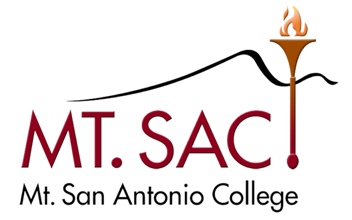 October 24, 2023 Minutes3:30 – 5:00 PMRoom 4-2440X Malcolm Rickard, Co-ChairX Madelyn Arballo, VP, School of Continuing EX George Bradshaw, Admission & RecordsX Meghan Chen, AVP Instruction Co-Chair DesigneeX Jamaika Fowler, Articulation OfficerKelly Fowler, VP Instruction Co-ChairHong Guo, LibraryX Carol Impara, DL CoordinatorX Briseida Ramirez Catalan, School of Continuing Ed FacultyX Tania Anders, VP Academic Senate Christopher Jackson, Outcomes Co-CoordinatorX Pauline Swartz, Assistant Curriculum Liaison Sylvia Ruano, Dean of Instruction 
Om Tripathi, FacultyX Dianne Rowley, FacultyRoger Willis, Academic Senate President
Student Representative, VacantNon-Voting MembersX Irene Pinedo, Curriculum Specialist IIX Lannibeth Calvillo, Curriculum Specialist IIX Lesley Cheng, Curriculum Specialist IGuestsMeeting AgendaOutcomesApproval of Minutes: October 10, 2023Approved.Public CommentsAgenda CheckApproved with flexibility.InformationRegistered Veterinarian Technology Program – Rabies Vaccine RequirementAmerican Veterinary Medical Association (AVMA) has a vaccination requirement for students handling animals. The requirement was added to the course outline of the affected courses. Acceptance of MinutesDistance Learning CommitteeSeptember 26, 2023Educational Design Committee MinutesOctober 10, 2023October 17, 2023Outcomes Committee MinutesNoneMapping and Catalog Committee MinuteNonea. Accepted.a. Accepted.b. Accepted.New CoursesARTC 286 – Portfolio PreparationESL GVRP1 – ESL – Grammar and Vocabulary Review A for Beginners (Pre-1) ESL GVRA – ESL – Grammar and Vocabulary Review AESL GVRB – ESL – Grammar and Vocabulary Review BESL GVRC – ESL – Grammar and Vocabulary Review CLING 1 – Introduction to Linguistic Analysis LING 5 – Language, Context, and DataLING 6 – Latin and Greek in Modern Language and Science PSYC 1BH – Biological Psychology - HonorsVOC CIO1 – Change in Ownership 1VOC CIO2 – Change in Ownership 2VOC DCIS – Digital Citizenship – Internet Safety CourseVOC DMB – Digital Media Basics for the WorkplaceVOC RBT – Registered Behavioral TechnicianVOC QLT – Artisan Quilting for Retail Sales1. Approved.2. Approved.3. Approved.4. Approved.5. Approved.6. Approved.7. Approved.8. Approved.9. Approved.10. Approved.11. Approved.12. Approved.13. Approved.14. Approved.15. Approved.New and Substantive Program ChangesCriminal JusticeDigital Media SpecialistESL – Literacy LevelLaw EnforcementManufacturing FoundationOwnership ClerkRegistered Behavior Technician1. Approved.2. Approved.3. Approved.4. Approved.5. Approved.6. Approved.7. Approved.8. Approved.New Stand-alone coursesCourse DisciplinesCUL 108 – NutritionAHIS 4 - Anthropology/ArchaeologyAHIS 4H - Anthropology/ArchaeologyAHIS 10 - Anthropology/ArchaeologyAHIS 11 - Anthropology/ArchaeologyAHIS 11H - Anthropology/ArchaeologyAHIS 12 - Anthropology/ArchaeologyAHIS 12H - Anthropology/ArchaeologyAHIS 13 - Anthropology/ArchaeologyAHIS 14 - Anthropology/ArchaeologyAHIS 15 - Anthropology/ArchaeologyARTC 165 – Graphic ArtsApproved.Items for Discussion or ActionEDC Goals & Objectives & EDC Purpose and function 2023-2024 – M. RickardC&I Committee Goals and Objectives 2023-2024 – M. RickardC&I Committee Purpose & Function 2023-2024 – M. RickardWhat do we do when a course author indicates they are not renewing DL in WebCMS? Do we need an official process to remove DL? (Example: ARTC 167)Proposed text for WebCMS: If your course is currently approved for Distance Education and you select no for renewal of distance education approval the course may be put on EDC Agenda for Distance Education inactivationAP 4021 At-Risk Programs and Program Discontinuance – M. Chen, M. RickardGeneral Education Pattern Review of AA/AS Local Degrees – J. FowlerEthnic Studies Requirement amended section 55063, subdivision (e), to add ethnic studies as a [sic] additional minimum requirement for the community college associate degree. Math General Education Requirement (no longer competency)Nuventive – C. Jackson1. Approved & Approved.2. Further discussion and clarification of goals three and four. Motion to approve committee goals and objectives 23-24. Approved. 3. Motion to approve C&I committee purpose & function pending edit to committee members. Approved.4.  Action item to modify WebCMS with three bullet points: applying for DL, renewing DL, and discontinuing DL. One example: I do not intend to offer this course via DL. Suggestion to add a sentence about it to AP 4020 and include information about DL in EDC Handbook. Cite AP 4105 as supporting document for course outline and DL amendment form currency. Process: Document in EDC minutes, Carol will be notified, and curriculum specialists will remove in Banner. The office of Instruction Curriculum team will bring suggested language to a future meeting. 5. Malcolm shared examples from Pasadena College, Chaffey College, and Citrus College. The college policies do not have language about additional support for students to complete the discontinued programs. This AP does not include programs that were transitioned from credit to noncredit. Concern that the catalog does not include the options for students. Substitutions are addressed in another AP. AP 4051 on substitutions and equivalencies, if you are consistently substituting a course on a program faculty should consider that the course is added to the program. Discussion for future meeting.  6. hold for future meeting.7. hold for future meeting.On Hold/Tabled ItemsBP & AP 4020 Program and Curriculum Development – M. Chen, M. RickardAB 928 – Workgroup Report – awaiting statewide recommendation by May 31st2023-24 Meetings3:30-5:00PM2nd & 4th TuesdaysFall 2023September 12 & 26October 10 & 24November 14 & 28Spring 2024March 12 & 26April 9 & 23             May 7 & 21